Graduate Certificate in Education (Learning Difficulties) ProgramApplication GuidelinesRound 1 – Course commencing Semester 2, 2022Published byDepartment of Education and TrainingMelbourne January 2022© January 2022 State of Victoria (Department of Education and Training)The copyright in this document is owned by the State of Victoria (Department of Education and Training) or, in the case of some materials, by third parties (third-party materials). No part may be reproduced by any process except in accordance with the provisions of the Copyright Act 1968, the National Education Access Licence for Schools (NEALS) (see below), or with permission.An educational institution situated in Australia which is not conducted for profit, or a body responsible for administering such an institution, may copy and communicate the materials, other than third-party materials, for the educational purposes of the institution.Authorised by the Department of Education and Training  2 Treasury Place, East Melbourne, Victoria, 3002Contents1. Introduction	42. The course	63. Funding and support	84. Criteria	105. How to apply	146. Finalising your placement	177. Contact information	19Appendix A: Frequently asked questions	20Appendix B: Privacy	221. IntroductionInclusive education ensures students with disability and additional learning needs achieve their full potential, at school and in life. Research shows that strong inclusive education practices benefit all students, academically and socially, and can be transformative for many.The Graduate Certificate in Education (Learning Difficulties) Program (the program) aims to enhance how teachers meet and champion the needs of students with learning difficulties, including dyslexia and dyscalculia, in Victorian government schools. The program covers tuition fees for eligible teachers to undertake the Graduate Certificate in Education (Learning Difficulties) offered by the University of Melbourne (the University).These guidelines are for Round 1 of the program, commencing in Semester 2, 2022.  To be eligible for the program, you must be currently teaching in a Victorian government school and working directly with students with learning difficulties. (See Eligibility on page 10 for more information.) Eligible teachers from diverse backgrounds, or with diverse orientations and abilities, are encouraged to apply.Inclusive Education Scholarships UnitThe program is administered by the Inclusive Education Scholarships Unit (the IESU) in the Department of Education and Training (the Department). The IESU manages the program and applications, and supports recipients to manage and complete their course. For enquiries or help with your application, phone the IESU on (03) 9084 8496 or email Inclusive.Ed.GradCert.LearningDifficulties@education.vic.gov.au BackgroundIn 2020-21, the Victorian Government introduced $1.6 billion of new Disability Inclusion reforms, to ensure every student gets the support they need to learn and thrive. Under these reforms, the Program for Students with Disabilities will progressively be replaced with a funding and support model that focuses on strengths and functional needs.In addition, the new Disability Inclusion reforms will increase schools’ access to specialist expertise, coaching, professional development, and evidence-based guidance and resources, and create additional scholarships for teachers. The introduction of the Graduate Certificate in Education (Learning Difficulties) Program is among the reforms. It complements the Department’s existing Master of Inclusive Education (MIE) Program, which covers tuition fees for eligible teachers undertaking one of several relevant master’s courses. The Review of the Program for Students with Disabilities (2016) and the Parliamentary Inquiry into Services for People with Autism Spectrum Disorder (2017) identified a gap in mainstream teachers’ skills and capability to meet the educational needs and aspirations of students with learning difficulties, including dyslexia and dyscalculia. The Graduate Certificate in Education (Learning Difficulties) Program seeks to close this gap, improving learning outcomes and the way the system as a whole supports every student to realise their full potential.Meeting Victoria’s needsThe program aligns with the essential elements of the Framework for Improving Student Outcomes 2.0 (FISO 2.0) and the Victorian Teaching and Learning Model (VTLM). FISO 2.0 and VTLM work together to ensure that classroom practices contribute to a school’s core vision and strategies, and vice versa. Victorian government teachers are supported to develop strong, contemporary, evidence-based inclusive practices to improve learning for all students, including those with learning difficulties.The program also contributes to meeting Education State targets by helping to build professional leadership, encourage excellence in teaching and learning, develop positive climates for learning and ‘break the link’ between disadvantage and student outcomes.  2. The courseThe course develops teachers’ understanding of learning difficulties and of interactions between different types of learning difficulties, including dyslexia and dyscalculia. It aims to deepen teachers’ disciplinary knowledge and pedagogical practice, so they have the skills, expertise, and confidence to meet the needs of all students, including those with learning difficulties, through contemporary, evidence-based strategies and fidelity of practice.The course is delivered online by the University’s Melbourne Graduate School of Education (MGSE). The Department and the University have co-designed the course to address the Victorian context, and literacy and numeracy strategy. Relevant for teachers at primary and secondary levels, the course combines existing and new resources to enhance how teachers support excellence and equity in literacy and numeracy outcomes for all students. Those who complete the course will be well-prepared to help champion, plan and implement inclusive practices and support for students with learning difficulties. They will also be primed to drive cultural change and help embed the attitudes and values needed for high-impact, contemporary inclusive teaching.StructureThe course is a 50-credit-point postgraduate online course comprising four compulsory subjects. Studying on a part-time basis, recipients will be able to complete the award (the graduate certificate) in 12 to 24 months. (Table 1 lists the four subjects and their sequence.) Recipients can undertake up to two subjects per semester.Table 1: SubjectsRecipients are encouraged to participate in the Community of Practice (CoP) offered as part of the course. This is a collaborative network for continuous learning that seeks to promote evidence-based inclusive practice in teaching and learning, and to foster collaborative networks within and between schools.Synchronous learning tasks are scheduled outside school teaching hours – on weekends for teaching days, and on evenings for supplementary office hours. In keeping with the course’s theory-to-practice approach, school-based assessments will allow recipients to demonstrate their learning in performance tasks in authentic settings. Principals and school leaders will help recipients identify problems of practice and support them to develop possible solutions. Study workloadThe course is offered on a part-time basis only, as it is aimed at postgraduate students who are also working. The Department and the University encourage applicants to carefully consider their capacity to complete the course before applying. This includes factoring in work and personal commitments.The University’s Courses, Subjects, Awards and Programs Policy (Items 4.164-4.166) estimates that a 12.5-point subject in a 12-week standard semester requires a commitment of approximately 15 hours per week, or 170 hours in total over the semester. This calculation includes subject contact hours, reading, workshop and class preparation, private study, and work on assessment tasks. Students may also be required to complete preparatory reading and other tasks before a subject formally starts. As part of its orientation process, the University gives recipients detailed information about accessing academic and study support, and connects them with its Academic Skills Unit.3. Funding and supportTuition feesThe Department is funding 75 graduate certificate course places each year from 2022 to 2025. For successful applicants, the program covers tuition fees associated with a full-fee domestic place at the University.  Recipients are ineligible to apply for a Commonwealth supported place.Principal supportPrincipals (and/or school-based delegates) are engaged with a formal principal agreement. This outlines the Department’s expectation that principals will support recipients to study and then use what they learn to maximise their impact at their school. It is expected that participating principals will:identify a link between the recipient’s study and school priorities  give recipients opportunities to lead their peers in practice changesupport the program’s school-based assessment requirementsmonitor recipients’ progress through regular engagement and discussionensure recipients have the resources and materials needed to support implementation of their learning in classrooms.Benefits for schoolsTeachers can use their learning from the program to:meet the educational needs and improve the wellbeing of all students through contemporary, evidence-based teaching and learning interventionsdesign, implement and evaluate pedagogical interventions to improve learning outcomesengage, collaborate with, and lead peers to design effective inclusive teaching and learning practicesdevelop and apply strategic improvements at whole-school and system levels to support inclusive education targets and initiativesinfluence and champion inclusive education change through collaborative professional networks within and between schools.In supporting program recipients, principals will:help to develop teachers with the skills and experience to support students with learning difficulties, including dyslexia and dyscalculiacollaborate to strengthen whole-school inclusive education practices enhance their preparedness for Disability Inclusion reform and consolidate implementation of system initiatives.Inclusive Classrooms professional learning programProspective applicants and recipients of the program are encouraged to complete a relevant course from the Inclusive Classrooms professional learning program. This is preferred, but not mandatory. Relevant modules include:Supporting Students with Learning Difficulties including DyslexiaSupporting Students with Learning Difficulties including DyscalculiaSupporting Student Behaviour4. CriteriaEligibilityTo be eligible to apply for Round 1 of the program, you must:be an Australian citizen or permanent resident be currently employed and actively working in an eligible role (as a learning specialist, leading teacher or classroom teacher) in a Victorian government mainstream primary or secondary school work directly with students with learning difficulties, including dyslexia and dyscalculiabe a qualified practising teacher with full registration with the Victorian Institute of Teaching (VIT) continue your employment with the Department for the duration of the course and for two years after completing your coursestart your course in Semester 2, 2022 be willing and able to complete your course within two years of enrolling not be the recipient of a Departmental bursary for this course, or a prior recipient of the Master of Inclusive Education Program understand and adhere to the financial obligations of the program (see Obligations on pages 12-13). ExclusionsThe program does not cover:additional expenses associated with completing the course (for example, textbooks, stationery, travel expenses, accommodation, and equipment)any re-enrolment costs incurred in relation to failed subjectsany costs incurred from withdrawing from the course before completionany costs incurred by withdrawing from a subject after the census date (the last day you can withdraw from a subject without being financially liable)any subject costs associated with a recipient withdrawing from the course entirely, regardless of whether the recipient passed or failed completed subjectsany course costs incurred after two years from the commencement of study.Prioritised applicationsEligible applications will be prioritised according to the groups listed in Table 2. Table 2: Priority groupsA selection panel reviews and assesses all applications against detailed assessment criteria.Program places will also be made available for Disability Inclusion workforce from the Department’s Diverse Learners and Inclusion Outreach teams. Eligible Education Improvement Leaders – Diverse Learners (EIL – DL) and Inclusion Outreach Coaches (IOCs) will be nominated by their managers, with their consent. Managers will use criteria similar to that for other Round 1 applicants. If the program is oversubscribed in Round 1, the Department will seek to ensure that final placement allocations are proportionate across regions, primary and secondary settings and rural/metropolitan locations to the extent possible. This helps to ensure that as many schools as possible can benefit from a program-qualified teacher, and that the program has maximum system-wide impact. In all cases, funding is awarded at the Department’s discretion.University eligibility criteria Program applicants should ensure they also meet the University’s minimum entry requirement for the course. This is either: a four-year education degree, or equivalent OR a three-year undergraduate qualification and a fourth-year-level education qualification.Applicants should contact the university for information about equivalent qualifications. Applicants will also need to submit a personal statement in the format specified by MGSE. ObligationsRecipients must sign a sponsorship agreement that sets out their financial and other obligations, including the timeframe for completion and employment obligations. Deferral and leave of absenceRecipients cannot defer their first semester of study. They may request a leave of absence after they have successfully completed at least one subject in the first semester of the course. Recipients must seek approval from the IESU for any leave of absence. If approved, they should then contact the University and submit a Leave of Absence request as per its guidelines. Regardless of any approved periods of absence, recipients commencing in Semester 2, 2022 (Round 1) must successfully complete their graduate certificate before 30 June 2024. Funding is not available to support enrolments beyond this date.This policy ensures that all recipients can become qualified as soon as possible to bring inclusive practices into the classroom. As a limited number of places is available, the Department seeks committed applicants who will complete their studies promptly.Recipients may undertake up to two subjects a semester (after taking into account their teaching workload and personal commitments). Table 3 lists the earliest and latest completion dates for the four intake rounds. (Note that the course must be completed within a maximum of four semesters from commencement.) Table 3: Potential completion datesFailed subjectsThe Department will only fund 50 credit points of study. A recipient who fails or is otherwise required to repeat a subject will be responsible for any associated costs and fees. This includes, but is not limited to, the costs and fees for re-enrolment.WithdrawalA recipient who withdraws from a subject post-census date will be liable for costs associated with re-enrolment in the subject.A recipient who withdraws from the course entirely must contact the IESU immediately and will be liable for the reimbursement of costs associated with subjects already engaged (whether passed or failed). The request to withdraw will be managed on a case-by-case basis.Employment obligationsRecipients must reimburse course fees as per the agreement if they:leave the Department voluntarily within two years after completion of studyORwhile studying, voluntarily move into a role that does not directly support students with learning difficulties.Changing schoolsIf a recipient changes schools or has a change of principal (and/or delegate/manager) while completing their course, it is the recipient’s responsibility to contact the IESU to obtain a ‘Principal Agreement’ form. This will need to be endorsed by the new principal (and/or delegate/manager) confirming their support for the recipient’s participation in the program.EvaluationRecipients are required to provide feedback to help the Department monitor and evaluate the effectiveness, quality and impact of the program. The Department, the University or a third-party evaluation team appointed by the Department will request participation in evaluations or surveys. These requests will be timely and reasonable, and participation will not be onerous.5. How to applyPlease apply to the IESU via SmartyGrants, an online grants application system. The application form is accessible via a link posted on the Graduate Certificate in Education (Learning Difficulties) Program webpage (live from Tuesday 1 March).Note that the IESU coordinates all aspects of the program in conjunction with the University, from assisting applicants with the application process through to guiding recipients on managing and completing their course.Application adviceUse the checklist below to make sure your application is complete. Each item is explained in further detail below.Selection criteria Applicants will be assessed against the following selection criteria:Experience addressing needs of students with learning difficultiesCommitment to improve practiceCapability to influence and foster changeAlignment of program with school priorities.Personal statement ‘Personal statement’ questions allow you to explain why you are applying for the program, and how you intend to use the knowledge and skills gained by completing the course. Well-considered personal statement responses are key to a strong application. You will be asked to explain why you are applying and to:  describe a recent experience you have had teaching a student/s with learning difficulties explain how professional learning has impacted your capability to address the needs of students explain a change to teaching and learning you have been involved in at the cohort or whole-school leveldescribe how your participation in the program aligns with your school’s priorities.Statement of supportYou must also submit a signed Statement of Support (SoS) from your principal, available in the online application form. In signing this, your principal will confirm that they endorse your suitability, and acknowledge the expectations for supporting you during your study, should you be successful. If accepted to the program, the expectations outlined in the SoS will be formalised in a Principal Agreement (this can be viewed in the SoS). AssessmentThe IESU will conduct an initial check to confirm your application meets the eligibility criteria. A selection panel will then assess your application against the selection criteria listed above. You may be contacted after the closing date to clarify or add information. Members of the selection panel may also phone you or your principal to discuss your application (4-7 April 2022).All applicants will receive a SmartyGrants notification of the outcome by Friday, 22 April 2022. Study for Semester 2 will commence on Saturday, 23 July 2022.Figure 1 below is an overview of key dates in the application and selection phase.Figure 1: Application and assessment – key dates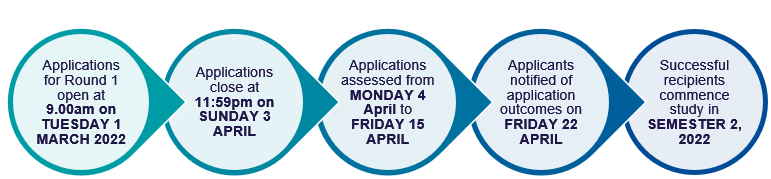 Academic creditAcademic credit acknowledges comparable study based on previous study or work experience. It is also known as Recognition of Prior Learning (RPL), ‘credit for prior learning’ or ‘advanced standing’. Program recipients may be eligible for advanced standing through MGSE for up to 50 per cent of the program based on:prior studies undertaken as part of a complete or incomplete university-level award course   studies undertaken in non-award and non-accredited programs at the University (such as Melbourne MicroCerts in Learning Difficulties).Applicants may be asked to provide further information and detail about the studies they have completed to help with this assessment. Applicants interested in advanced standing should read the University’s information on advanced standing and apply through the University. Advanced Standing is awarded at the University’s discretion.Program articulation with Master of Learning InterventionThe program articulates with MGSE’s Master of Learning Intervention (Stream A) (MLI), a VIT-endorsed special education degree. Recipients who complete the program are eligible for 50 points of credit towards the MLI award. On receiving this credit, graduates of the program will need to complete another 50 credit points to be awarded the MLI degree.6. Finalising your placementThis section explains how to finalise your placement should your application be successful. Step One: Read through your induction packSuccessful applicants will be emailed an induction information pack via SmartyGrants that includes: a letter of provisional acceptance a Recipient Sponsorship AgreementPrincipal Agreement an Expense Payment Benefit Declaration (including FAQs about tax implications and the Expense Payment Declaration)a copy of these Round 1 Graduate Certificate in Education (Learning Difficulties) Program guidelines.Read through the induction pack carefully, noting which forms will need to be signed (by you and your principal).Step Two: Apply to enrol at the University of MelbourneOnce you’ve received and read your induction pack, you will need to apply to enrol for the course through the University. The University will then send you a formal Letter of Offer.You must then accept this offer, as per the instructions in the Letter of Offer.Note that you must return your Letter of Offer from the University to the IESU by no later than Friday, 3 June 2022. Step Three: Return completed documents to the IESUThe following documents must be returned to the IESU by no later than close of business, Friday, 3 June:Your Letter of Offer from the University of MelbourneSigned Recipient Sponsorship Agreement (sign on page 2 and return all pages)Signed Principal Agreement (complete signatories section on page 2 and return all pages)Signed Expense Payment Benefit Declaration (return page 1 only).The IESU will confirm by email that it has received your documents and they will be stored in your SmartyGrants profile. Table 4 reiterates the key dates and actions.Table 4: Overview of key steps once accepted** Dates are indicative and subject to final notification in early 2022. 7. Contact informationDepartment of Education and TrainingThe University of MelbourneAppendix A: Frequently asked questions EligibilityCan I apply for the program if I am a principal class employee?Yes, you may apply for a place in the program. However, your eligibility is at the Department’s discretion, in accordance with the selection criteria and program objectives, and after allocation to priority groups has been exhausted. You must have a teaching load allocation that relates directly to supporting students with learning difficulties, including dyslexia and dyscalculia, and access to a classroom. Contact the IESU to discuss your particular circumstances.Can I take study leave while undertaking the course?Applications for study leave, paid or unpaid, may be approved as required and in accordance with the Department’s study leave policies. It is expected that a principal or nominated delegate/manager will allow the recipient a reasonable number of paid study leave days over the two-year study period, plus an additional day (or part there-of) to attend an award ceremony at the end of the course. Do I need to be a permanent resident or citizen to apply?Yes, you must be an Australian citizen or permanent resident to be eligible for the program.Can I apply if I live in a rural or regional area?Yes, teachers in rural and regional areas are encouraged to apply. (Note that the course is delivered online, and that travel, accommodation, and equipment expenses are not covered by the program.)Can I apply if I am currently on extended leave, such as long service leave or parental absence?As you must be actively working in your role as a teacher when you apply, applications cannot be accepted from those on extended leave, such as long service leave or parental absence. If my principal is not available, can I ask someone else to endorse my statement of support (SoS)?Any approved delegate acting in the principal position at the time of application may endorse the SoS, although approval by your principal is preferable. Ensure your principal is regularly updated about the application process. The courseDo I have to study part-time?The course is only available for part-time study. The IESU and MGSE have stipulated a part-time study mode so applicants can effectively balance their study, work and personal commitments. Note that Round 1 recipients commencing study in Semester 2, 2022 must complete their course by June 2024.Will the course align with resources I currently use in my teaching?The program aligns with and integrates the following key Departmental frameworks, models and teaching practice principles:all dimensions and essential elements in the Department’s Framework for Improving Student Outcomes (FISO 2.0) supporting the central goals of student achievement, engagement and wellbeing, and integrated with the Victorian Teaching and Learning Model (VTLM)the four components of the VTLM Implementation model: Vision for Learning, the Practice Principles for Excellence in Teaching and Learning, the Pedagogical Model and the High Impact Teaching Strategies (HITS)the Australian Professional Standards for Teachers, developed by the Australian Institute for Teaching and School Leadership the Department’s information guides and resources about learning difficulties the Mathematics Teaching Toolkit and Literacy Teaching ToolkitPrincipalsAs a principal, can I use Disability Inclusion Tier 2 school-level funding to pay for a second teacher at my school to undertake the program?Participating in the program builds school capacity and capability to support inclusive education.The IESU seeks to award one program placement per school per application round. This helps to ensure that the program has the broadest possible system-wide impact. Schools can also use Tier 2 school-level funding to cover teacher replacement if a program participant takes study leave to support their completion of course and/or assessment requirements.  Schools can also use Tier 2 school-level funding to purchase an additional program placement or placements for teachers to strengthen the delivery of contemporary, evidence-based inclusive practice that supports all learners. Schools should consider the needs of the student-with-disability population and their strategic planning for supporting and strengthening whole-school inclusion when deciding whether to use Tier 2 funding for these purposes. Appendix B: PrivacyThe Department values and is committed to protecting your privacy. The Department protects your personal information in accordance with the Privacy and Data Protection Act 2014 (Vic) (PDP Act), the Health Records Act 2001 (Vic) (the HR Act) and the Public Records Act 1973 (Vic).The IESU will need to collect personal information, which is a necessary function of running the program. This includes information collected via online forms through SmartyGrants, phone and email correspondence. SmartyGrants is a hosted grants management application that allows the program to receive and manage applications. In order to effectively manage and monitor the provision of funding for the program, as well as application details, SmartyGrants will also collect your personal information. Please refer to SmartyGrants’ terms of service and privacy policy for further informationFor further information about the way the Department collects and handles personal information, including access, correction, and complaints, go to:Privacy policy (education.vic.gov.au)Collection noticeThe Department collects your personal information through SmartyGrants and email correspondence to register you as an applicant for the program, contact you, if necessary, in relation to the program, and for reporting purposes. We will not disclose your personal information without your consent, except where required to do so by law. If you do not wish to provide your personal information you will be unable to submit an application for the program. You may contact us to discuss your application, to request access to your personal information, or for other concerns about the privacy of your personal information.Access to systems, applications, and the information that we collect is limited to authorised staff, including the IESU.The Department will collect the average academic outcomes for each recipient as they progress through the course to obtain their qualification. This information will be used to assess if further support from the educational institution is required for a scholarship recipient to successfully complete their course. This information may also be used by the Department to produce publicly available reports that evaluate the program. However, all information will be de-identified and aggregated. We may contact you to help us understand how the has enhanced your teaching practice, including whether it has assisted you in improving student outcomes. This information will also help to inform future workforce policies and programs. Your information will also be used to administer the program, including to discuss financial arrangements. As you gained new insights and skills by completing this qualification, you may be approached by the University, or the Department to participate in communities of practice. However, participation is optional. You may be contacted to participate in an interview, this is optional. You may also be approached to participate in a video interview, which would be published online. Again, participation is optional. The information will be stored in SmartyGrants on Amazon Web Services in Australia.Updating professional and personal detailsYou have the right to seek access to, or correction of your own personal information. You can request access and correction of your information by contacting the IESU on (03) 9084 8496 or Inclusive.Ed.GradCert.LearningDifficulties@education.vic.gov.au .  To ensure that our records are current and to assist with the efficacy of the GCE program, the Department will also regularly contact scholarship recipients to update their contact and employment details. Definitions‘Applicant’ – a teacher who is applying for a place in the program‘Recipient’ – a teacher whose application has been successful‘Placement’ – a recipient’s confirmed place within the program.SubjectNameCredit pointsSubject 1 Learning Foundations12.5Subject 2Learning Difficulties in Literacy12.5Subject 3Learning Difficulties in Numeracy 12.5Subject 4Guiding Change for Inclusive Practice12.5ImportantNo casual relief teacher (CRT) replacement is required for recipients as there is no placement (practicum) component to the course. System-wide changeThis program complements other Disability Inclusion reform initiatives, including the Diverse Learners Hub, Inclusion Outreach Coaching, Inclusive Education Professional Learning, and the Master of Inclusive Education/Applied Behaviour Analysis program, all of which aim to facilitate widespread pedagogical and cultural change. As such, recipients and school leaders should be prepared to collaborate with peers, critically examine current practice, and adopt contemporary, evidence-based approaches to inclusive teaching and learning practice.Important Teachers working in non-government schools are not eligible for the program, nor are CRTs or those with other categories of VIT registration (provisional registration, non-practising registration or permission to teach).Applicants must also meet the criteria of the University. Find University of Melbourne contact information on page 19.Priority 1Learning specialistsPriority 2Leading teachersPriority 3Classroom teachersIntakeCourse commencementEarliest completionLatest completion (deadline)Round 1Semester 2, (July) 2022 Semester 1, (June) 2023Semester 1, (June) 2024Round 2Semester 2, (July) 2023Semester 1, (June) 2024Semester 1, (June) 2025Round 3Semester 2, (July) 2024Semester 1, (June) 2025Semester 1, (June) 2026Round 4Semester 2, (July) 2025Semester 1, (June) 2026Semester 1, (June) 2027ImportantWithdrawing from a subject after the University census date means a ‘fail’ grade is recorded for that subject. In this event, the recipient must meet the expense of completing the course. Recipients should pay close attention to University census dates each semester and ensure any subject withdrawals are processed before this date to avoid incurring failed subjects and personal expenses. The University will arrange for students to re-enrol in failed subjects at their own cost. Application Round 1 opens at 9am on Tuesday 1 March 2022. Applications now close at 11:59pm on Sunday 3 April 2022*.*As of 21/03/2022, the application deadline was extended by an additional week.Application checklistHave you: Addressed all selection criteria in the application form? Provided well-considered responses to ‘personal statement’ questions? Included a signed ‘Statement of Support’ from your principal? Submitted your application before 11:59pm on Sunday 3 April 2022? Note that you cannot change or make additions to your application once it is submitted.Incomplete or late applications will not be considered.  Unsuccessful applicationsThe IESU will notify any unsuccessful applicants at the end of the assessment process. Those seeking feedback on an unsuccessful application are encouraged to contact the IESU.There are three key steps:Step 1: Read through your induction packStep 2: Apply to enrol at the University of MelbourneStep 3: Return completed documents to the IESUYour acceptance into the program is ‘provisional’ until all three steps have been completed.For help with:ContactApplying to the programInclusive Education Scholarships Unit (IESU)Phone: (03) 9084 8496Email: Inclusive.Ed.GradCert.LearningDifficulties@education.vic.gov.auManaging leave requests and approvalsHR regional teamPhone: 1800 641 943 (select option for region) or email:Schools HR – North Eastern Region (schools.hr.nev@education.vic.gov.au)Schools HR – North Western Region (schools.hr.nwv@education.vic.gov.au)Schools HR – South Eastern Region (schools.hr.sev@education.vic.gov.au)Schools HR – South Western Region (schools.hr.swv@education.vic.gov.au)For future studentsContactInformation about the courses, entry requirements and application processVisit the ‘Stop 1’ site or phone 13 63 52.The unimelb.edu.au site also has information about graduate coursework degrees.Once enrolledContactFor general administrative queriesEmail Student Experience at education-help@unimelb.edu.auFor academic queriesEmail the course coordinator, Associate Professor Lisa McKay-Brown, at mgse-gceld@unimelb.edu.auFor help with study skills and resourcesEmail the Academic Skills Unit academic-skills@unimelb.edu.au or visit the Academic Skills site.